MARKING SCHEMEMATHEMATICS PAPER 2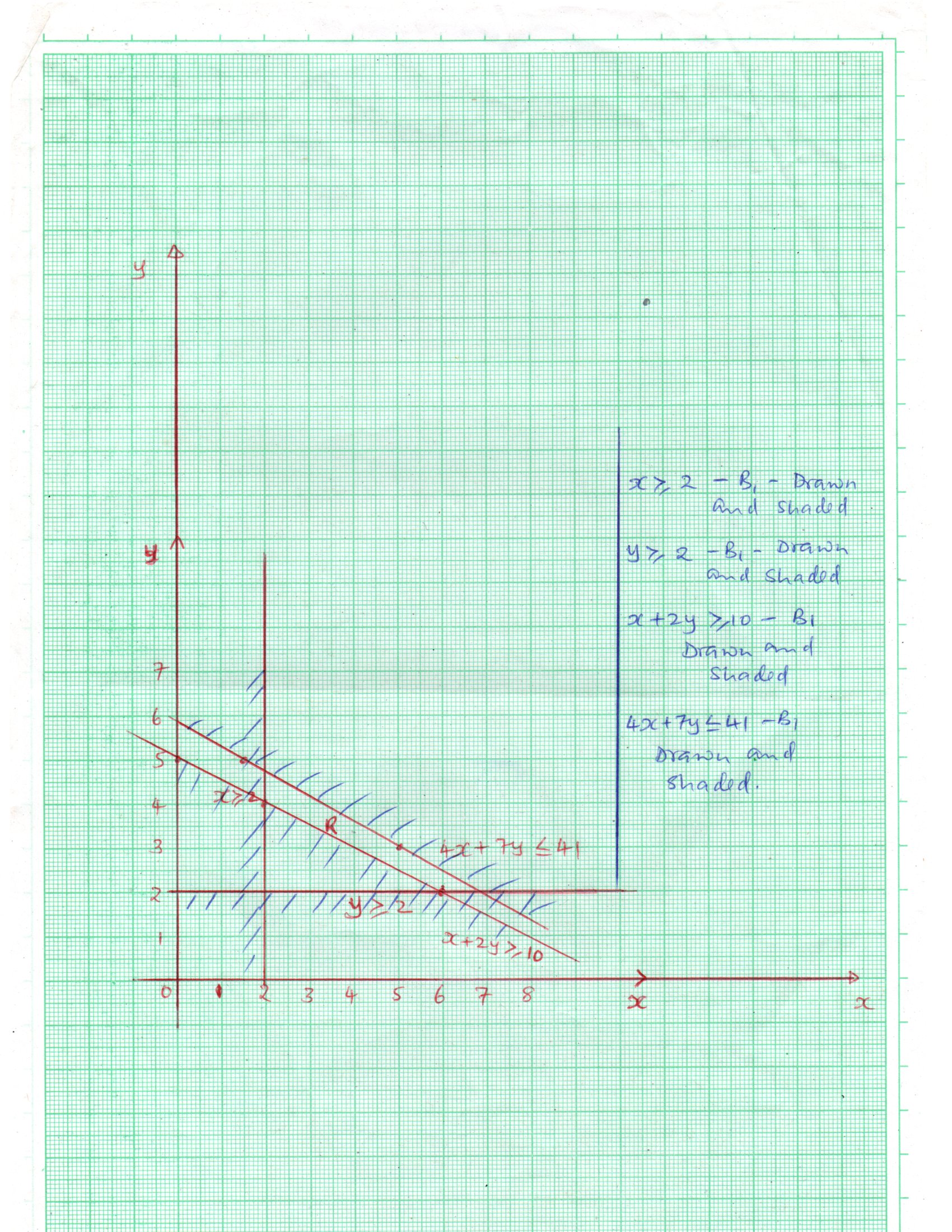 NOWORKINGMARKSCOMMENTS1-M1A12M1M1A1Equation connecting For  substitution3M 1M 1A 14144+2513cmB1M1A15M1M1A1L.C.MSimplification of Numerator and Denominator6Let NQ be x.M 1A 1M 1A 17 or M1M1A18Let Onacha take x days.Mogutu takes x + 5 days.   Onacha takes 10 days.M1M1A19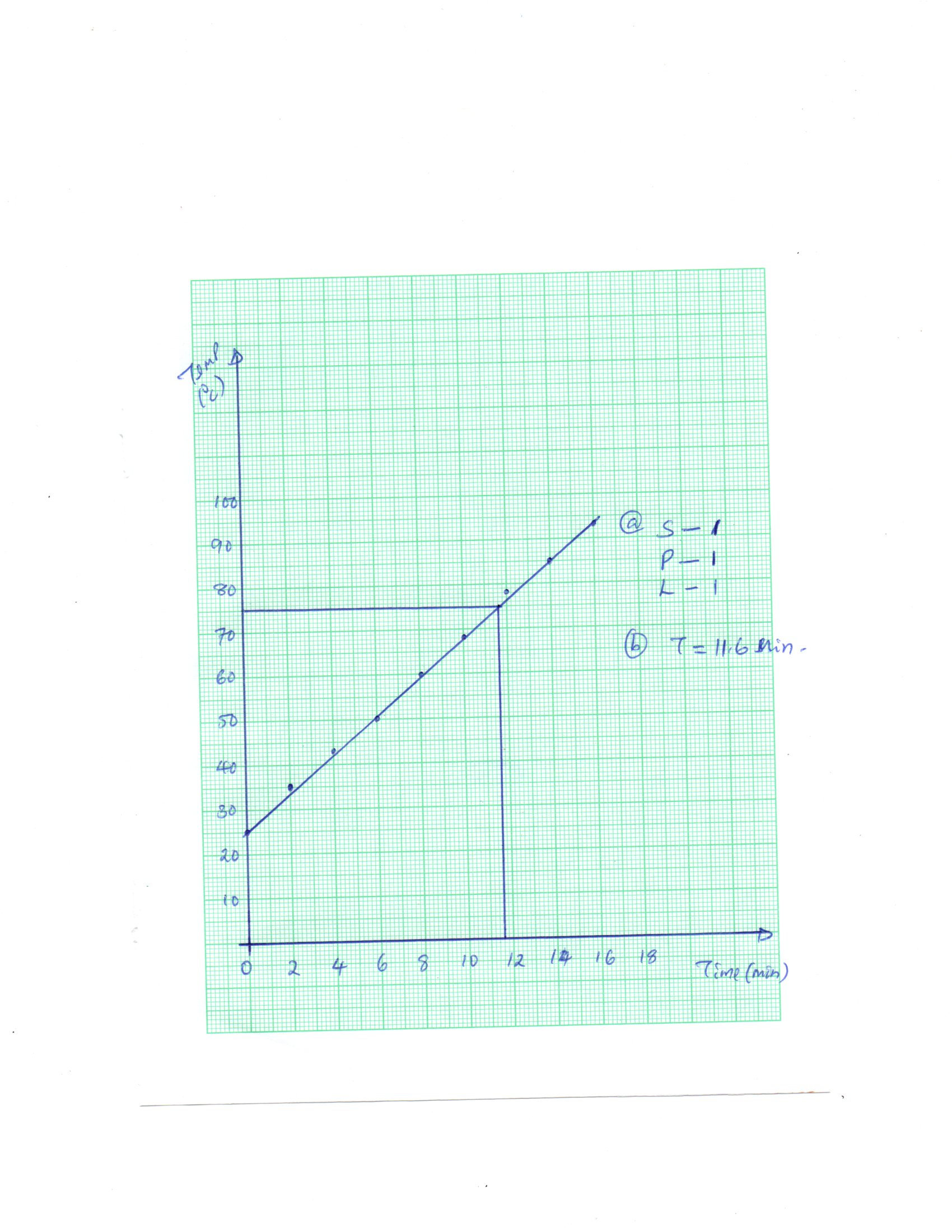 10Amplitude Phase angle = B1B111 Interquartile range (quartile deviation)                      = Q3 – Q1        Q3 =         Q1             anyone            =7.5-2.5=5M1A112Distance between A and B = Speed M 1M 1 A 113Hence Therefore QR// PQBut Q is a common point thus P,Q,R are collinear B1B1B1B114 or  or M 1M 1A115Single matrix is Determinant = M 1M 1A 11632M1M1M1A1Correct expression17(a)    Sum of arithmetic progressionLast five terms     term is a + 40d                             term is a + 39d    term is a + 38d     term is a + 37d     term is a + 36dtotal                    Solving (i) and (ii) simultenously;(b)     Last term is  a + 40d(c) M1M1M1A1A1M1A1M1M1A1Formation of each equationSolving two equations simultaneously For common differenceFor the first term18(i) (ii) ORArea of tile = Area of pavement = Number of tiles = M 1A 1M 1M 1M 1M 1A 1A 1M 1A 11920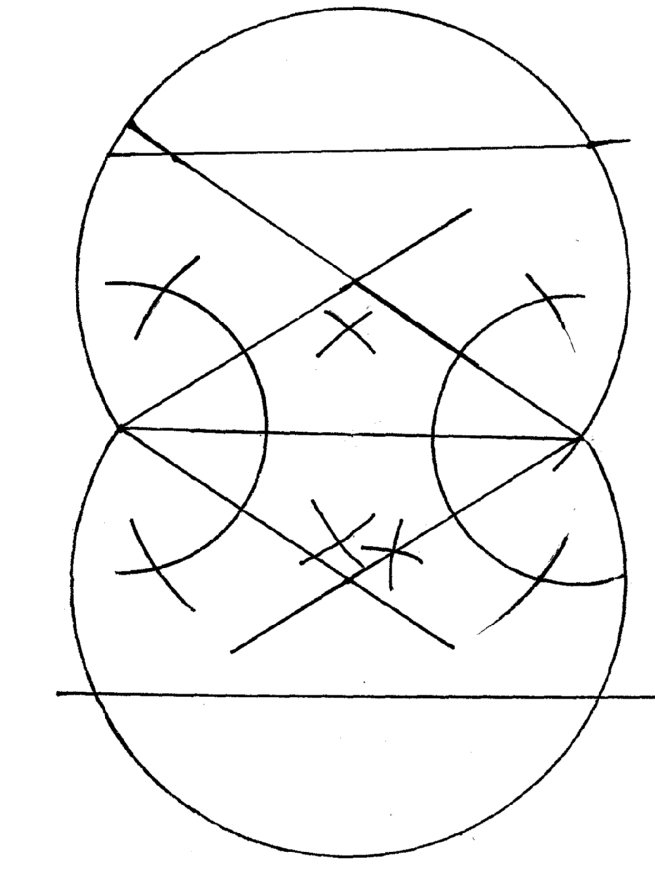 ½ x 8 x h = 16H = 4cmB1B1B1B1B1B1B1B1M1A1Length of XY 8.0 + 0.1Const of  300Const of other 300CentreUpper locusLower locusLocus of PB1 marking pts A, B, C and DWeight Attempt to find 21M 1M 1A 1B 1M 1A 1B 1M 1 M1A 122       AC=17OA OV= 8.471b) Vol of pyramid =                           =338.84M1M1A1M1A1M1M1A1M1A123a) b)     Total annually             Monthly                    Less relief 1100.00          Net tax payable c)       Total deductions              Monthly income M1M1A1M1M1M1M1A1B1B11st and 2nd slabs3rd and 4th slabslast slabSubtraction of reliefTotal deductions 24242424